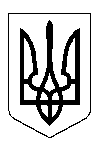 УКРАЇНАМіністерство освіти і науки УкраїниНАЦІОНАЛЬНИЙ ТЕХНІЧНИЙ УНІВЕРСИТЕТ УКРАЇНИ«КИЇВСЬКИЙ ПОЛІТЕХНІЧНИЙ ІНСТИТУТ
імені ІГОРЯ СІКОРСЬКОГО»НАКАЗ № ______м. Київ							«___»___________ 20__ р.Про перенесення захисту дипломного проєкту (роботи)/магістерської дисертаціїЗа студентським складом повна назва факультету/інститутуденна/заочна форма навчанняВідповідно до Закону України «Про вищу освіту», НАКАЗУЮ:1. Прізвище, ім’я, по батькові, студенту 4 курсу гр. ХХ-ХХ першого (бакалаврського) рівня вищої освіти, спеціальність ХХХ Назва, освітня програма Назва, навчання за державним замовленням (за договором за рахунок коштів фізичних (юридичних) осіб), перенести захист дипломного проєкту (роботи) до наступного терміну роботи екзаменаційної комісії на червень 2021 року у зв’язку з ______ (підстава).Підстава: заява студента Прізвище, ініціали із візою завідувача кафедри й резолюцією декана/директора; підтверджуючі документи. 2. Прізвище, ім’я, по батькові, студенту 2 курсу гр. ХХ-ХХмп другого (магістерського) рівня вищої освіти, спеціальність ХХХ Назва, освітня програма Назва, навчання за державним замовленням (за договором за рахунок коштів фізичних (юридичних) осіб), перенести захист магістерської дисертації до наступного терміну роботи екзаменаційної комісії на грудень 2020/травень 2021 року у зв’язку з ______ (підстава).Підстава: заява студента Прізвище, ініціали із візою завідувача кафедри й резолюцією декана/директора; підтверджуючі документи. Декан/Директор повна назва факультету/інституту			Власне ім’я, ПРІЗВИЩЕПроєкт наказу вносить:Заступник декана/директора повна назва факультету/інституту____________ Власне ім’я, ПРІЗВИЩЕ«___»__________ 20__ р.ПОГОДЖЕНО:Юрисконсульт 	_______________	__________________Працівник ВК	_______________	__________________Список розсилки:Відділ кадрів– паперовий оригінал та копія;Електронні копії:деканат інституту/факультету;департамент економіки та фінансів;департамент якості освітнього процесу:відділ обліку контингенту та статистикидепартамент організації освітнього процесу:навчальний відділдепартамент інформатизації управлінської діяльності:відділ інформатизації;військово-мобілізаційний відділ;cтудмістечко;науково-технічна бібліотекаПовна назва факультету/інститутуВиконавець ________________Тел. ________________